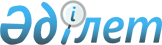 Қазақстан Республикасы Парламенті Сенатының депутаттарын тағайындау туралыҚазақстан Республикасы Президентінің 2023 жылғы 24 қаңтардағы № 113 Жарлығы.
      Қазақстан Республикасы Конституциясының 50-бабының 2-тармағына, "Қазақстан халқы Ассамблеясы туралы" Қазақстан Республикасы Заңының 7-бабы 1-тармағының 3-1) тармақшасына сәйкес ҚАУЛЫ ЕТЕМІН:
      1. Қазақстан Республикасы Парламенті Сенатының депутаттары болып:
      Евгений Андреевич Больгерт;
      Закиржан Пирмухамедович Кузиев;
      Нурия Исмагиловна Ниязова;
      Алишер Гапиржанович Сатвалдиев;
      Геннадий Геннадиевич Шиповских тағайындалсын.
      2. Осы Жарлық қол қойылған күнінен бастап қолданысқа енгізіледі.
					© 2012. Қазақстан Республикасы Әділет министрлігінің «Қазақстан Республикасының Заңнама және құқықтық ақпарат институты» ШЖҚ РМК
				
      Қазақстан РеспубликасыныңПрезиденті

Қ.Тоқаев
